Brigada da Cantina Eco Escola de Geraldes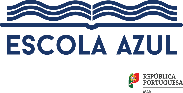 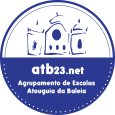 Semana 12 (29 a 2 de maio/junho de 2023)Monitorização da Cantina da EB GeraldesLegenda: S – Sim ; N – Não ; NO – Não observado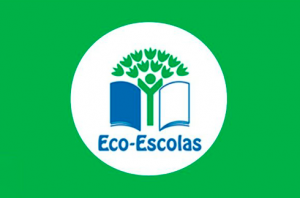 Nº alunos que não terminam a refeição na totalidade.Nº alunos que não higienizaram as mãos antes do início da refeição.Existiu muito ruído à hora do almoço?Nº de cores dos alimentos existentes no prato.O que é feito com os restos e sobras de comida?Observaram-se hábitos de compostagem dos alimentos crus?Segunda-FeiraTerça-feiraQuarta-feiraQuinta-feiraSexta-feiraTotal